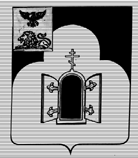 УПРАВЛЕНИЕ ОБРАЗОВАНИЯАДМИНИСТРАЦИИ ЧЕРНЯНСКОГО РАЙОНАПРИКАЗ02   марта  2016  года                                                                          № 174 Об организации отдыха и оздоровления детей в период весенних  каникул Во исполнение постановления правительства Белгородской области от 29 сентября 2014г.  № 365-пп «Об обеспечении отдыха, оздоровления и занятости детей Белгородской области», постановления администрации Чернянского района Белгородской области  от 17 ноября 2014 года № 1145 «Об обеспечении отдыха, оздоровления и занятости детей Чернянского района» и в целях повышения качества отдыха и оздоровления детей, развития детского туризма,  обеспечения  безопасности отдыха, профилактики детской и подростковой безнадзорности, беспризорности, травматизма, правонарушений в каникулярный период приказываю: Руководителям общеобразовательных учреждений:1.1. Организовать работу пришкольных оздоровительных лагерей с дневным пребыванием. Продолжительность смены не должна превышать                               5 календарных дней.1.2. Определить количество детей в оздоровительных  лагерях  в соответствии с разнарядкой (Приложение № 1).1.3. Определить стоимость набора продуктов питания в лагерях с дневным пребыванием – 119 руб. 15 коп. в день для детей школьного возраста  при 2-х разовом питании и размер родительской платы за путевку в детские оздоровительные лагеря с дневным пребыванием детей не менее 20% от полной её стоимости с учетом критериев адресности.Представить в управление образования кабинет   № 14   до  10 марта  2016  года списки детей из многодетных семей, входящих в количество оздоровленных детей в период весенних  каникул.1.5. Скорректировать перспективное меню,  разработанное  на период  летнейоздоровительной кампании  2015  года с учетом времени года. Представить в отдел бухгалтерского учета и экономического развитияуправления образования администрации Чернянского района финансовую отчетность об использовании средств,  предназначенных на питание  детей  в  период  весенних  каникул  до 05 апреля  2016 года. Контроль исполнения приказа возложить на заместителя     начальника управления образования  Латышеву Г.А.                    Начальник           управления образования                                      Н. Дереча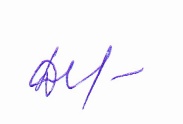 Приложение  №1к  приказу № 174   от  02  марта  2016  годаКоличество обучающихся подлежащих оздоровлению в период весенних каникул №п/пОбразовательное учреждениеВсегодетей1-11 классовКол-во детей в период весенних каникул1МБОУ «ЧСОШ № 1 с УИОП»66502МБОУ «СОШ № 2 п. Чернянка»5442003МБОУ «СОШ № 3 п. Чернянка»3061004МБОУ «СОШ № 4 п. Чернянка»39605МБОУ «СОШ с.Андреевка»65256МБОУ «СОШ с.Волотово»98407МБОУ «СОШ с.Лозное»54308МБОУ «СОШ с.Малотроицкое»75459МБОУ «СОШ с.Ольшанка»1748010МБОУ «СОШ с.Орлик»1267011МБОУ «СОШ с.Волково»682512МБОУ «СОШ с.Волоконовка»763513МБОУ «СОШ с.Ездочное»19810014МБОУ «СОШ с.Кочегуры»573515МБОУ «СОШ с.Кузькино»795016МБОУ «СОШ с.Р.Халань»1045517МБОУ «ООШ с.Новоречье»382718МБОУ «ООШ с.Лубяное»332519МБОУ «ООШ с.Ковылино»352520МБОУ «ООШ с.Большое»432621МБОУ «НОШ с.Новомасловка»77ВСЕГО32411000